Department of Clinical and Health PsychologyCollege of Public Health and Health ProfessionsUniversity of FloridaCourse SyllabusPEDIATRIC PSYCHOLOGY – CLP 7934 (3 credit hours)FALL 2021, Section 11111Tuesdays: 11:45 AM – 2:45 PM Location:  Biomedical Sciences Building J580 (5th Floor) or via Zoom (with notice if instructor is out of town)https://elearning.ufl.edu Instructor:Kimberly A. Driscoll, Ph.D.Department of Clinical and Health Psychology1225 Center Drive (HPNP); 3654AP.O. Box 100165Gainesville, FL 32610Phone: 352-273-6145Email: k.driscoll@phhp.ufl.eduOffice Hours: By appointment PURPOSE AND OUTCOMECourse Description: This course examines theoretical and research foundations of pediatric psychology and behavioral health & illness from a biopsychosocial perspective.Relation to Program Outcomes: Topics discussed in this course, including adherence; models of illness; family systems; evidence-based assessment, treatment, and symptom monitoring; genetics; health inequities; transition; palliative care and bereavement; ethical and legal issues, are broadly relevant to the practice of pediatric psychology and related research.Course Objectives: 1.	Identify and define the foundations of pediatric psychology.2.	Know the competencies expected of pediatric psychologists at different levels of professional development.3.	Demonstrate knowledge of theory and research relevant to pediatric psychology from a biopsychosocial perspective. This will include the relevance of pediatric psychology to health-relevant constructs, as well as specific diseases. There will be an emphasis on environmental, socioeconomic, and contextual factors affecting individuals’ experiences with these conditions, including health inequities.4.	Describe the roles of pediatric psychologists in research and clinical practice spanning primary to tertiary care and interprofessional education, training, and practice.5.	Apply knowledge of theory and research relevant to pediatric psychology to conceptualization of pediatric patients in need of psychology assessment and intervention.Instructional Methods and Course Format This graduate level seminar is specifically designed to maximize a scientist-practitioner’s application of pediatric psychology principles built upon a competency-based model of pediatric psychology practice and research. Broadly, Dr. Driscoll will provide information regarding biopsychosocial underpinnings of issues related to pediatric psychology, and guest lecturers will provide clinical context. Class participation and dialogue based upon the integration of readings, and lectures will be the major means of learning.Students should be prepared to ask relevant questions based on readings, lectures, and class assignments. The goal of this course is to provide students the information & knowledge needed to be competent consumers of the literature and the preparation needed to competently address relevant research and clinical questions in pediatric psychology. Class will meet every Tuesday from 11:45 PM-2:45 PM with a 20 minute break from 1:00 PM-1:20 PM. Each class will consist of lectures, discussions of key articles, and/or student presentations.Reading MaterialsRequired Reading for this Course 1.	Roberts & Steele (2017). Handbook of Pediatric Psychology. New York, NY: The Guilford Press.2.	Modi & Driscoll (2020). Adherence and Self-Management in Pediatric Populations. London, United Kingdom: Elsevier.3.	Persons, J.B. (1989). Cognitive Therapy in Practice: A Case Formulation Approach. New York, NY: W.W. Norton & Company.4.	Peer-reviewed articles. Articles for this course will be provided as the course progresses on E-Learning. Articles will be made available by end of day on the Thursday before the next class session. Articles will integrate biopsychosocial underpinnings of issues related to pediatric psychology and medical comorbidities. They are selected in “real-time” to maximize the likelihood that the most updated literature on the topic will be captured.Helpful Websites for Case Conceptualizationhttp://www.biomedcentral.com/1741-7015/10/111https://onlinelibrary.wiley.com/doi/10.1002/9781444300895.ch4https://www.psychdb.com/_media/teaching/selzer_r_2014_formulation_for_beginners.pdfhttps://accessmedicine.mhmedical.com/content.aspx?sectionid=39717883&bookid=336https://www.psychdb.com/teaching/biopsychosocial-case-formulation#diagnosis-versus-formulation Recommended1.	American Psychiatric Association (2013). Diagnostic and Statistical Manual for Mental Disorders, 5th Edition. American Psychiatric Association Publishing.Course Website: The class uses the UF e-Learning portal for posting of supplemental course materials. Log on at https://elearning.ufl.edu/ (Canvas) and you should find the course link there. Course ScheduleAcademic Requirements and GradingTable of AssignmentsEach student will rate their participation each week on the following scale: rate participation each week on the following scale: 0=None; 1= Low 2= 3=Average 4= High 5= Very High. Dr. Driscoll will do the same. The average of each student’s rating [(student+Dr. Driscoll)/2] will be applied to points earned.Per the UF website:For greater detail on the meaning of letter grades and university policies related to them, see the Registrar’s Grade Policy regulations.Please be aware that a C- is not an acceptable grade for graduate students. The GPA for graduate students must be 3.0 based on 5000 level courses and above to graduate. A grade of C counts toward a graduate degree only if based on credits in courses numbered 5000 or higher that have been earned with a B+ or higher.Incomplete grades: An incomplete grade may be assigned at the discretion of the instructor as an interim grade for a course in which the student has 1) completed a major portion of the course with a passing grade, 2) been unable to complete course requirements prior to the end of the term because of extenuating circumstances, and 3) obtained agreement from the instructor and arranged for resolution (contract) of the incomplete grade.  Instructors assign incomplete grades following consultation with Department Chairs.Office Hours and Appointments: Office hours are by appointment on an as-needed basis.Course Evaluations: Students are expected to provide professional and respectful feedback on the quality of instruction in this course by completing course evaluations online via GatorEvals. Guidance on how to give feedback in a professional and respectful manner is available at https://gatorevals.aa.ufl.edu/students/. Students will be notified when the evaluation period opens, and can complete evaluations through the email they receive from GatorEvals, in their Canvas course menu under GatorEvals, or via https://ufl.bluera.com/ufl/. Summaries of course evaluation results are available to students at https://gatorevals.aa.ufl.edu/public-results/.Academic Integrity Students are expected to act in accordance with the University of Florida policy on academic integrity.  As a student at the University of Florida, you have committed yourself to uphold the Honor Code, which includes the following pledge: “We, the members of the University of Florida community, pledge to hold ourselves and our peers to the highest standards of honesty and integrity.” You are expected to exhibit behavior consistent with this commitment to the UF academic community, and on all work submitted for credit at the University of Florida, the following pledge is either required or implied: “On my honor, I have neither given nor received unauthorized aid in doing this assignment.”It is your individual responsibility to know and comply with all university policies and procedures regarding academic integrity and the Student Honor Code.  Violations of the Honor Code at the University of Florida will not be tolerated.  Violations will be reported to the Dean of Students Office for consideration of disciplinary action.  For additional information regarding Academic Integrity, please see Student Conduct and Honor Code or the Graduate Student Website for additional details:https://www.dso.ufl.edu/sccr/process/student-conduct-honor-code/http://gradschool.ufl.edu/students/introduction.htmlPlease remember cheating, lying, misrepresentation, or plagiarism in any form is unacceptable and inexcusable behavior.Class AttendanceIt is the expectation of the faculty in Clinical and Health Psychology that all students attend all classes. Students are expected to be present for all classes, since much material will be covered only once in class. Attendance will be taken during each class.As a matter of mutual courtesy, please let Dr. Driscoll know when you are going to be late, when you are going to miss class, or if you need to leave early. Please try to do any of these as little as possible.  Missing class to see a patient is not permitted. Students are expected to be present for all classes since much material will be covered only once in class. Students who have extraordinary circumstances preventing attendance or who must leave early, should explain these circumstances to Dr. Driscoll prior to the scheduled class, or as soon as possible thereafter. Dr. Driscoll will then try to accommodate reasonable requests.  Make-up Exams or Other Work: There will be no extra credit opportunities in this course. The General policy on missed work - It is expected that no students will miss any assignments. No make-ups will be possible.  Professionalism and COVID As students pursuing a path in the health professions or public health, it is crucial to demonstrate professional behaviors that reflect integrity and commitment to the health of patients, fellow health professionals, and to populations we serve. To accomplish this, a strong responsibility for the well-being of others must be evident in our decisions, along with accountability for our actions. Professionalism in the health disciplines requires adherence to high standards of conduct that begin long before graduation. This is particularly true during times of health emergencies such as the COVID pandemic, given our professional habits can have a direct impact upon the health of persons entrusted to us. If you are not vaccinated, get vaccinated. Vaccines are readily available at no cost and have been demonstrated to be safe and effective against the COVID-19 virus. Visit this link for details on where to get your shot, including options that do not require an appointment: https://coronavirus.ufhealth.org/vaccinations/vaccine-availability/. Students who receive the first dose of the vaccine somewhere off-campus and/or outside of Gainesville can still receive their second dose on campus.  In response to COVID-19, the following professional practices are in place to maintain your learning environment, to enhance the safety of our in-classroom interactions, and to protect the health and safety of ourselves, our patients, our neighbors, and our loved ones.  You are required to wear approved face coverings at all times while in Health Science Center classrooms and within Health Science Center buildings even if you are vaccinated.  If you are sick, stay home and self-quarantine.  Please visit the UF Health Screen, Test & Protect website about next steps, retake the questionnaire and schedule your test for no sooner than 24 hours after your symptoms began. Please call your primary care provider if you are ill and need immediate care or the UF Student Health Care Center at 352-392-1161 (or email covid@shcc.ufl.edu) to be evaluated for testing and to receive further instructions about returning to campus. UF Health Screen, Test & Protect offers guidance when you are sick, have been exposed to someone who has tested positive or have tested positive yourself. Visit the UF Health Screen, Test & Protect website for more information.Continue to follow healthy habits, including best practices like frequent hand washing. Avoid crowded places (including gatherings/parties with more than 10 people)Sanitizing supplies are available in the classroom if you wish to wipe down your desks prior to sitting down and at the end of the class. Hand sanitizing stations will be located in every classroom. Course materials will be provided to you with an excused absence, and you will be given a reasonable amount of time to make up work.  If you are withheld from campus by the Department of Health through Screen, Test & Protect you are not permitted to use any on campus facilities. Students attempting to attend campus activities when withheld from campus will be referred to the Dean of Students Office.Continue to regularly visit coronavirus.UFHealth.org and coronavirus.ufl.edu for up-to-date information about COVID-19 and vaccination.  COVID-19 Symptoms: See https://www.cdc.gov/coronavirus/2019-ncov/symptoms-testing/symptoms.html for information about COVID-19 symptoms, which may include fever, cough, shortness of breath or difficulty breathing, fatigue, chills, muscle or body aches, headache, sore throat, congestion or runny nose, nausea or vomiting, diarrhea, and loss of taste or smell. Recording Within the CourseStudents are allowed to record video or audio of class lectures. However, the purposes for which these recordings may be used are strictly controlled.  The only allowable purposes are (1) for personal educational use, (2) in connection with a complaint to the university, or (3) as evidence in, or in preparation for, a criminal or civil proceeding.  All other purposes are prohibited.  Specifically, students may not publish recorded lectures without the written consent of the instructor. A “class lecture” is an educational presentation intended to inform or teach enrolled students about a particular subject, including any instructor-led discussions that form part of the presentation, and delivered by any instructor hired or appointed by the University, or by a guest instructor, as part of a University of Florida course. A class lecture does not include lab sessions, student presentations, clinical presentations such as patient history, academic exercises involving solely student participation, assessments (quizzes, tests, exams), field trips, private conversations between students in the class or between a student and the faculty or lecturer during a class session. Publication without permission of the instructor is prohibited. To “publish” means to share, transmit, circulate, distribute, or provide access to a recording, regardless of format or medium, to another person (or persons), including but not limited to another student within the same class section. Additionally, a recording, or transcript of a recording, is considered published if it is posted on or uploaded to, in whole or in part, any media platform, including but not limited to social media, book, magazine, newspaper, leaflet, or third party note/tutoring services. A student who publishes a recording without written consent may be subject to a civil cause of action instituted by a person injured by the publication and/or discipline under UF Regulation 4.040 Student Honor Code and Student Conduct Code. Policy Related to Guests Attending Class: Only registered students are permitted to attend class. However, we recognize that students who are caretakers may face occasional unexpected challenges creating attendance barriers. Therefore, by exception, a department chair or his or her designee (e.g., instructors) may grant a student permission to bring a guest(s) for a total of two class sessions per semester. This is two sessions total across all courses. No further extensions will be granted. Please note that guests are not permitted to attend either cadaver or wet labs. Students are responsible for course material regardless of attendance. For additional information, please review the Classroom Guests of Students policy in its entirety. Link to full policy: http://facstaff.phhp.ufl.edu/services/resourceguide/getstarted.htm Online Faculty Course Evaluation Process: Students are expected to provide professional and respectful feedback on the quality of instruction in this course by completing course evaluations online via GatorEvals. Guidance on how to give feedback in a professional and respectful manner is available at https://gatorevals.aa.ufl.edu/students/. Students will be notified when the evaluation period opens, and can complete evaluations through the email they receive from GatorEvals, in their Canvas course menu under GatorEvals, or via https://ufl.bluera.com/ufl/. Summaries of course evaluation results are available to students at https://gatorevals.aa.ufl.edu/public-results/.SUPPORT SERVICESAccommodations for Students with Disabilities: If you require classroom accommodation because of a disability, it is strongly recommended you register with the Dean of Students Office http://www.dso.ufl.edu within the first week of class or as soon as you believe you might be eligible for accommodations. The Dean of Students Office will provide documentation of accommodations to you, which you must then give to me as the instructor of the course to receive accommodations. Please do this as soon as possible after you receive the letter. Students with disabilities should follow this procedure as early as possible in the semester. The College is committed to providing reasonable accommodations to assist students in their coursework.Counseling and Student HealthStudents sometimes experience stress from academic expectations and/or personal and interpersonal issues that may interfere with their academic performance. If you find yourself facing issues that have the potential to or are already negatively affecting your coursework, you are encouraged to talk with an instructor and/or seek help through University resources available to you.The Counseling and Wellness Center 352-392-1575 offers a variety of support services such as psychological assessment and intervention and assistance for math and test anxiety. Visit their web site for more information: http://www.counseling.ufl.edu. On line and in person assistance is available. U Matter We Care website: http://www.umatter.ufl.edu/. If you are feeling overwhelmed or stressed, you can reach out for help through the You Matter We Care website, which is staffed by Dean of Students and Counseling Center personnel.   The Student Health Care Center at Shands is a satellite clinic of the main Student Health Care Center located on Fletcher Drive on campus. Student Health at Shands offers a variety of clinical services. The clinic is located on the second floor of the Dental Tower in the Health Science Center. For more information, contact the clinic at 392-0627 or check out the web site at: https://shcc.ufl.edu/Crisis intervention is always available 24/7 from: Alachua County Crisis Center: (352) 264-6789
http://www.alachuacounty.us/DEPTS/CSS/CRISISCENTER/Pages/CrisisCenter.aspxUniversity Police Department: Visit UF Police Department website or call 352-392-1111 (or 9-1-1 for emergencies).UF Health Shands Emergency Room / Trauma Center: For immediate medical care call 352-733-0111 or go to the emergency room at 1515 SW Archer Road, Gainesville, FL 32608; Visit the UF Health Emergency Room and Trauma Center website.Do not wait until you reach a crisis to come in and talk with me. We have helped many students through stressful situations impacting their academic performance. You are not alone so do not be afraid to ask for assistance.Inclusive Learning Environment: Public health and health professions are based on the belief in human dignity and on respect for the individual. As we share our personal beliefs inside or outside of the classroom, it is always with the understanding that we value and respect diversity of background, experience, and opinion, where every individual feels valued. We believe in, and promote, openness and tolerance of differences in ethnicity and culture, and we respect differing personal, spiritual, religious and political values. We further believe that celebrating such diversity enriches the quality of the educational experiences we provide our students and enhances our own personal and professional relationships. We embrace The University of Florida’s Non-Discrimination Policy, which reads, “The University shall actively promote equal opportunity policies and practices conforming to laws against discrimination. The University is committed to non-discrimination with respect to race, creed, color, religion, age, disability, sex, sexual orientation, gender identity and expression, marital status, national origin, political opinions or affiliations, genetic information and veteran status as protected under the Vietnam Era Veterans’ Readjustment Assistance Act.” If you have questions or concerns about your rights and responsibilities for inclusive learning environment, please see your instructor or refer to the Office of Multicultural & Diversity Affairs website: www.multicultural.ufl.eduDateWeekTopicHPP ChapterConditionModi & Driscoll ChapterPsychological ConditionPersons ChapterQuiz/Exam8/241Course Overview, Policies and Procedures & History of Pediatric Psychology1------8/312Training and Competencies in Pediatric Psychology5------1, 2, 39/7*3Adherence and Models of Illness, Family Systems40, 43---14, 5, 6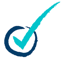 9/144Evidence-Based Assessment, Treatment, & Symptom Monitoring8, 18Asthma2Adjustment7, 8, 99/215Health Inequities7, 20, 38, 45Type 1 Diabetes3DepressionSuicide---9/286Psychopharmacology13, 32Type 2 DiabetesObesity4Separation Anxiety, GAD---10/57Midterm Exam DueMidterm Exam DueMidterm Exam DueMidterm Exam DueMidterm Exam DueMidterm Exam Due10/128Genetics and Genetic Testing11, 17Cystic Fibrosis5Social Anxiety, Phobias---10/199eHealth Applications16, 19Chronic Pain6PTSD---10/2610Medical Traumatic Stress14, 22, 37Oncology7ADHD---11/211Primary Care21, 42, 36Sickle Cell 8Autism Spectrum---11/912Transition25, 47Epilepsy9, 16Sleep---11/1613Palliative Care, End of Life, Bereavement15, 29, 34Inflammatory Bowel 11Enuresis and Encopresis---11/2614Ethical and Legal Issues28, 33Transplant13Eating--- 11/3015Final Exam DueFinal Exam DueFinal Exam DueFinal Exam DueFinal Exam DueFinal Exam Due*class will be held by zoom as Dr. Driscoll will be out of town.*class will be held by zoom as Dr. Driscoll will be out of town.*class will be held by zoom as Dr. Driscoll will be out of town.*class will be held by zoom as Dr. Driscoll will be out of town.*class will be held by zoom as Dr. Driscoll will be out of town.*class will be held by zoom as Dr. Driscoll will be out of town.*class will be held by zoom as Dr. Driscoll will be out of town.*class will be held by zoom as Dr. Driscoll will be out of town.*class will be held by zoom as Dr. Driscoll will be out of town.AssignmentDescription/Student ResponsibilityPointsParticipation Active contributions to and engagement in discussions; Participation ratings.65QuizzesDemonstrate case conceptualization skills; 4 x 25 points100Midterm ExamContent Weeks 1-6; Written; 1 x 100 points100Final ExamContent Weeks 8-14; Written; 1 x 100 points100TOTAL POINTSTOTAL POINTS365Percentage or points earned in class93%-100%90%-92%87%-89%83%-86%80%-82%77%-79%73%-76%70%-72%67%-69%63%-66%60%-62%Below 60%Letter Grade equivalentAA-B+BB-C+CC-D+DD-FLetterGradeAA-B+BB-C+CC-D+DD-EWFINGS-UGradePoints4.03.673.333.02.672.332.01.671.331.00.670.00.00.00.00.0